Program and Budget CommitteeTwenty-Sixth SessionGeneva, July 10 to 14, 2017OPENING OF NEW WIPO EXTERNAL OFFICES DURING THE 2018/19 BIENNIUMCorrigendumPage 42 of the Annex to document WO/PBC/26/7 should read as follows:Name of country wishing to host an External Office:United Arab EmiratesIn its national capacity     On behalf of a group of countries / Regional Group XIf on behalf of a group of countries /Regional Group please provide a full list of countries / name of Regional Group:[Bahrain, Jordan, Kuwait]This Corrigendum supersedes document WO/PBC/26/7/Corr.	[End of document]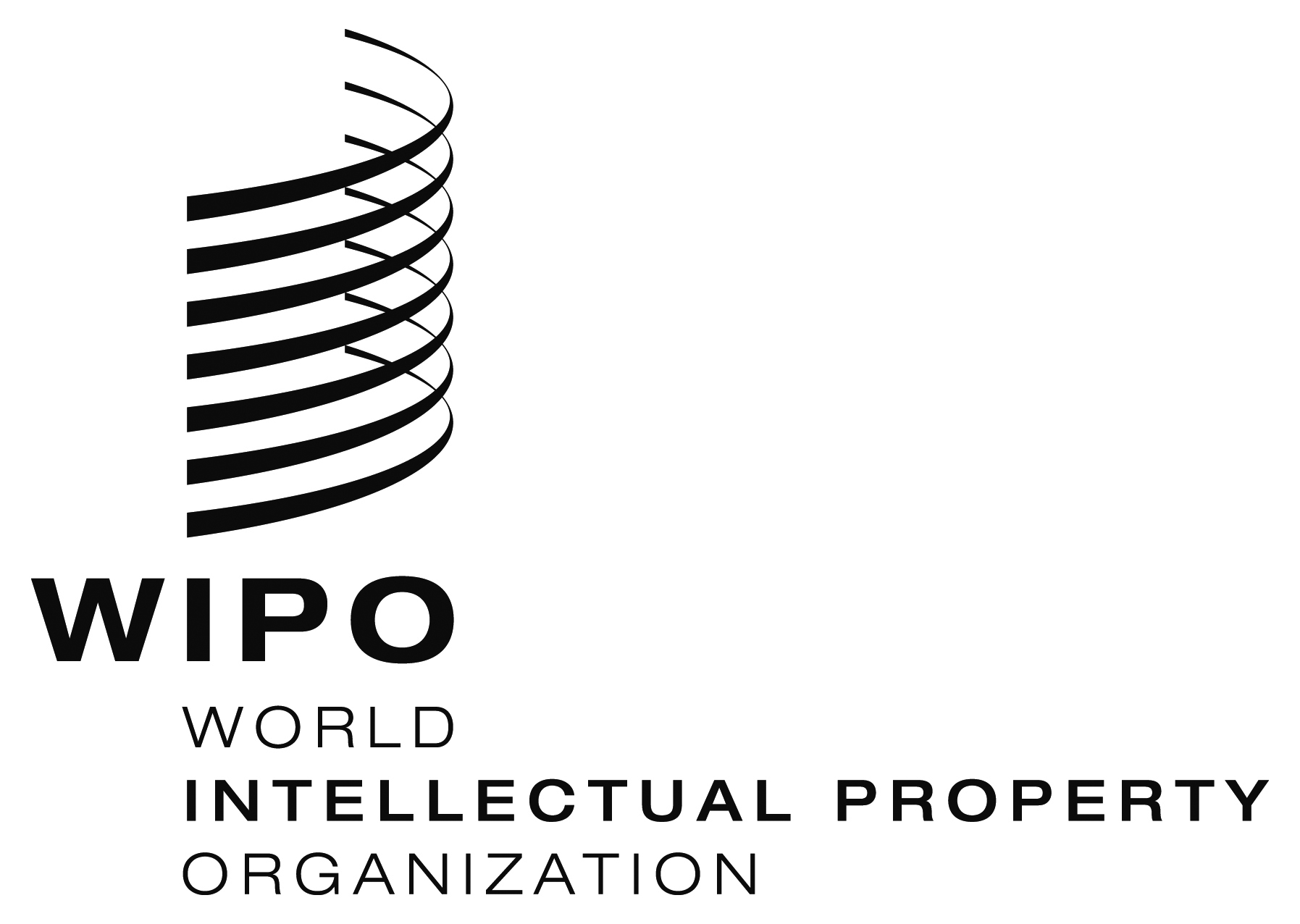 EWO/PBC/26/7 CORR.2WO/PBC/26/7 CORR.2WO/PBC/26/7 CORR.2ORIGINAL:  english ORIGINAL:  english ORIGINAL:  english DATE:  jULY 3, 2017 DATE:  jULY 3, 2017 DATE:  jULY 3, 2017 